Solving Equal-Grouping Problems Behaviours/StrategiesSolving Equal-Grouping Problems Behaviours/StrategiesSolving Equal-Grouping Problems Behaviours/StrategiesSolving Equal-Grouping Problems Behaviours/StrategiesStudent solves equal-groupingproblem, but miscounts and doesnot start with 48 items.Student solves equal-groupingproblem, but not all groups are ofthe same size.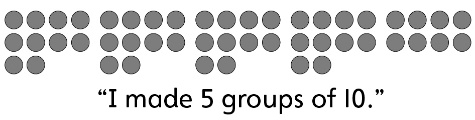 Student solves equal-groupingproblem, but ignores the fact thatthere are leftover items.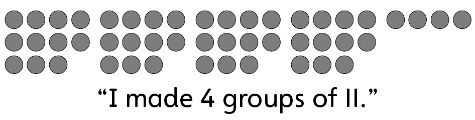 Student solves equal-groupingproblem in one way, but struggles to find other ways.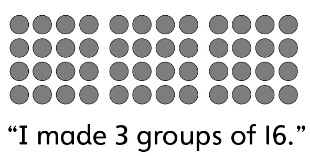 Observations/DocumentationObservations/DocumentationObservations/DocumentationObservations/DocumentationStudent solves equal groupingproblem, but struggles torepresent different ways on paper.    Student solves equal-groupingproblem, but does not realize thatas the number of items in a groupincreases, the number of equalgroups decreases.Student solves equal-groupingproblem, but does not recognizethe relationship between oppositegroupings.Student successfully solves equal-grouping problem and recognizes all patterns.Observations/DocumentationObservations/DocumentationObservations/DocumentationObservations/Documentation